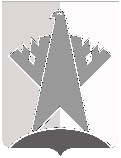 ДУМА СУРГУТСКОГО РАЙОНАХАНТЫ-МАНСИЙСКОГО АВТОНОМНОГО ОКРУГА – ЮГРЫРЕШЕНИЕ11 декабря 2023 года							                                        № 602-нпаг. СургутДума Сургутского района решила:1. Внести в приложение 1 к решению Думы Сургутского района от 22 
октября 2021 года № 27-нпа «О принятии и передаче части полномочий» следующие изменения: 1) подпункт 2 пункта 1 после слов «субъектов Российской Федерации» 
дополнить словами «, федеральных территорий»;2) в подпункте 1 пункта 2 слова «электро-», «газо- и» исключить;3) подпункт 2 пункта 2, пункты 7, 10 признать утратившими силу;4) пункт 8 изложить в следующей редакции:«8. Создание условий для организации досуга и обеспечения жителей поселения услугами организаций культуры:в части всего вопроса местного значения - 1 поселение: г.п. Белый Яр.».2. Решение вступает в силу после его официального опубликования (обнародования), за исключением пунктов 2, 3, 4 части 1 настоящего решения, которые вступают в силу с 01 января 2024 года.О внесении изменений в решение Думы Сургутского района от 22 октября 2021 года № 27-нпа «О принятии и передаче части полномочий»Председатель ДумыСургутского районаВ.А. Полторацкий11 декабря 2023 годаГлава Сургутского районаА.А. Трубецкой11 декабря 2023 года